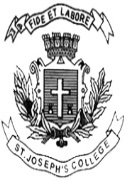  ST. JOSEPH’S COLLEGE (AUTONOMOUS), BENGALURU-27BVC - I SEMESTERSEMESTER EXAMINATION: FEBRUARY 2022 VC 1121 – Fundamentals of PhotographyTime: 3 hoursMax Marks:100This question paper contains ONE printed page and three parts.Please read the questions carefully. Stick to the minimum and maximum word count for the answers.Provide appropriate references and examples to support your answers.Part A – 30 marksWrite short notes on any SIX (100 to 150 words each)  	[5 x 6 = 30]Neutral BalanceShallow Depth of FieldMirrorless CameraImage FormatsMacro LensesSlow Shutter SpeedExternal FlashPart B – 40 marksAnswer any FOUR questions (200 to 400 words each) 	        [10 x 4 = 40]What significance does the subject bring while making a photograph? Mention two kinds of lighting for photography.What is the Rule of Thirds in photography? Explain using an appropriate example.Explain the key differences between DSLR and Mirrorless Cameras.What is Narrative Photography? How does it help create value while making a photograph?Part C – 30 marksAnswer any TWO questions (400 to 750 words each) 	        [15 x 2 = 30]Is editing necessary in photography? What are the challenges one is bound to face while making a photograph? Explain with a suitable example.Explain the functionalities of any FIVE important parts of a camera.What are the components of Three Point Lighting? In context to an appropriate example, explain in detail.                     ****************